超星尔雅课程服务支持超星尔雅客服咨询热线：400-902-0966当地销售负责人：马亮  18605588284  QQ：1554541527“安徽尔雅学生咨询总群”QQ群号：399910803手机客户端APP安徽省尔雅客服群组邀请码：xw0670或扫描下方二维码进入。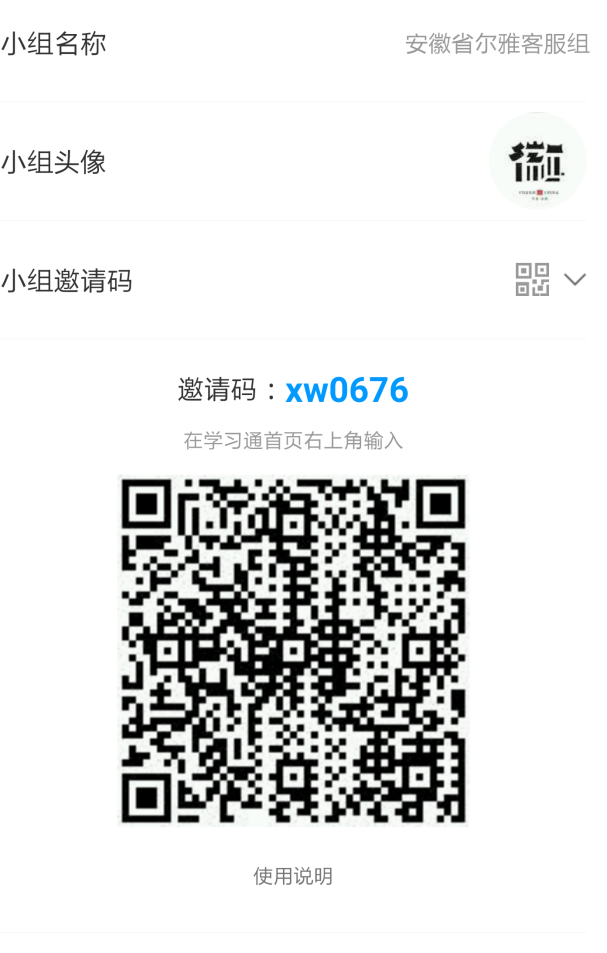 